SeglingsföreskrifterSvenska Mästerskapen 2021 för DF95Datum:         	23-24/10 2021
Plats:            	Nynäshamn
Tävlingens nivå:	Röd 	
Båtklass:    	DragonForce 95
Arrangör: 	Nynäshamns Segelsällskap, NSS, i samarbete med DF65-förbundet1.	ReglerKappseglingarna direktdöms enligt DR21 02 – Direktdömning RC-båtar, som finns i bilaga A.KSR 31 ändras så att en båt får beröra ett rundningsmärke, men inte ett start- eller målmärke.Pkt 2 i bilaga A utgår – inga observatörer.2.	Ändringar i seglingsföreskrifterna och information2.1	Ändringar i seglingsföreskrifterna anslås på den officiella anslagstavlan senast 10 minuter före det heat de ska börja gälla.
2.2	När ett styrområde enligt KSR E3.1 eller ett sjösättningsområde enligt KSR E3.2 är beslutat av kappseglingskommittén kommer det att muntligen delges de tävlande senast 10 minuter innan det ska börja gälla.2.3	Vid enskild återkallelse kommer kappseglingskommittén endast att ropa "segelnummer". Detta ändrar pkt E3.5 i KSR Appendix E.3.	Genomförande och starten3.1	Vid gruppindelning enligt HMS, eller THS enligt bilaga B, kommer fördelning till grupper och heat ske enligt ranking eller lottning, vilket anslås på anslagstavlan.3.2	Kappseglingskommittén kan när som helst ändra formatet, ändra fördelning till grupper och heat eller avbryta en påbörjad omgång.3.3	Kappseglingskommittén kommer att från styrområdet att ropa ut vilka båtar som ska starta i nästa heat senast fem minuter innan heatet startar. Sådant utrop kan ske under ett pågående heat.
3.3	Ett heat startas enligt KSR E3.4. En båt som startar senare än tre minuter efter startsignalen räknas som inte startande (DNS).4.	Banan4.1	Startlinjen är mellan två röd/vita flaggbojar.4.2	Banan är en kryss/länsbana med offsetmärke och gate, som seglas 
Start – 1A – 1B – 2A/2B – 1A – 1B – 2A/2B – Mål. 
Rundningsmärkena är röd/vita flaggbojar.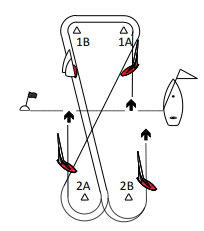 4.3	Mållinjen är samma som startlinjen.4.4	Kappseglingskommittén kommer att försöka anpassa banlängden så att en kappsegling tar cirka 10 min att segla.4.5	Maxtid för första båt i mål är 20 min4.6	En båt som inte går i mål inom 5 min efter att första båt har gått i mål, får den placering den har på vattnet. Detta ändrar KSR 35 och A5.5.	Protester och ansökningar om förhandling5.1	Protester och ansökningar om förhandling ska meddelas protestkommittén så snart som möjligt efter att sista båt har gått i mål i heatet.5.2	Kallelse till förhandling, med tid och plats för förhandlingen, meddelas parterna muntligen inom tio minuter efter att kappseglingen avslutats.Datum: 2021-